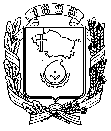 АДМИНИСТРАЦИЯ ГОРОДА НЕВИННОМЫССКАСТАВРОПОЛЬСКОГО КРАЯПОСТАНОВЛЕНИЕ05.12.2023                                    г. Невинномысск                                   № 1722Об утверждении документации по планировке территории «Комплексное развитие незастроенной территории муниципального образования города Невинномысска Ставропольского края в границах земельного участка с кадастровым номером 26:16:071301:959, адресом: Российская Федерация, Ставропольский край, городской округ – город Невинномысск, город Невинномысск, улица Строительная, земельный участок 91/1, площадью 65864 кв. метра»В соответствии со статьями 45, 46 Градостроительного кодекса  
Российской Федерации, рассмотрев заключение о результатах публичных слушаний от 29.11.2023, постановляю:1. Утвердить документацию по планировке территории «Комплексное развитие незастроенной территории муниципального образования города Невинномысска Ставропольского края в границах земельного участка 
с кадастровым номером 26:16:071301:959, адресом: Российская Федерация, Ставропольский край, городской округ – город Невинномысск, город Невинномысск, улица Строительная, земельный участок 91/1, площадью 65864 кв. метра» (далее – документация по планировке территории). 	2. Опубликовать документацию по планировке территории в газете «Невинномысский рабочий», а также разместить в сетевом издании «Редакция газеты «Невинномысский рабочий» и на официальном 
сайте администрации города Невинномысска в информационно-телекоммуникационной сети «Интернет».Заместитель главы администрациигорода Невинномысска                                                                       В.В. ЖдановС утвержденной документацией по планировке территории можно ознакомиться на официальном сайте администрации города Невинномысска в информационно-телекоммуникационной сети «Интернет», а также в сетевом издании «Редакция газеты «Невинномысский рабочий»